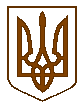 УКРАЇНАБілокриницька   сільська   радаРівненського   району    Рівненської    області(двадцять п’ята чергова сесія сьомого скликання)РІШЕННЯвід  14 лютого  2018 року                                                                                 № 682                                                                           Звіт про виконання сільського бюджету за 2017 рік           Керуючись п. 23 частини 1 статті 26 Закону України «Про місцеве самоврядування в Україні», Бюджетним кодексом України із змінами та доповненнями, Законом України «Про Державний бюджет України на 2017 рік» за погодженням з постійною комісією з питань бюджету та фінансів, заслухавши та обговоривши звіт про виконання сільського бюджету за 12 місяців 2017 року, сільська рада констатує, що сільський бюджет  виконаний   по доходах  в сумі 19243960,30 грн. в тому числі по загальному фонду  в сумі   18466395.53 грн., що становить 175,3 відсотка до затвердженої суми  на  2017 рік та по спеціальному фонду  в сумі   777 564.77грн.  Власні надходження сільського бюджету склали  16 637 580,53грн., що становить 191.1  відсотка до  затверджених доходів на 2017 рік.          Податкові надходження  виконано в сумі 16573071.46 грн, або на  190.4 відсотків, а саме:Акцизний  податок  виконано в сумі 8952275,43 грн.;Податок на нерухоме майно 358159,54грн.;Плата за землю 3 067379,54грн.  Єдиний податок   3047666,82грн.Туристичний збір  554,00 грн.Компенсація із загального фонду державного бюджету місцевим бюджетам 1147280,13грн.Збір за впровадження  деяких видів підприємницької діяльності    - 244,00грн.        Неподаткові надходження виконано в сумі 64509,07грн, а саме:Плата за розміщення тимчасово вільних коштів  54794,52грн.;Плата за надання адміністративних послуг   7733,70грн.Державне мито 960,85грн;Адміністративні штрафи 1020грн.       Дотація вирівнювання з районного бюджету поступила в сумі 1 828 815грн.         До спеціальному фонду надійшло 777564,77 грн. а самеПодаткові надходження      455,13 грн.Неподаткові  надходження   214761,64 грн.   Надходження  коштів від  відшкодування  с/г втрат – 60121,68грн Надходження від пайової участі  -  7834грн.власні надходження бюджетних установ склали 146805,96 грн., а саме: платні послуги, що надаються бюджетними установами   113191,00грн.,оренда майна бюджетних установ  30918,96 грн.. інші джерела власних надходжень  2696,00грн. в тому числі:гранти та дарунки в сумі 2696,00 грн..        Видатки  бюджетних установ та місцевих програм загального фонду за 2017рік поточного року  проведено у сумі 6 551741,73грн., в  розрізі бюджетної класифікації :Орган місцевого самоврядування  в сумі   1 734 337,46  грн.; Освіта                                                           2 496 571,38 грн.;Соціальний захист                                       60 000,00  грн.;Благоустрій                                                   391 117,09 грн.;Культура                                                       535 571,85 грн.; Спорт                                                            26190,00   грн.;Підлітковий клуб				             94328,36 грн.;Видатки на проведення робітз ремонтом та реконструкцією доріг 	        213 866,85 грн.   Інші субвенції				             733 695,07грн.;Місцева пожежна охорона 		              4700, 00грн.Інші видатки					     250205,17 грн.Землеустрій				                 11 158,50 грн.       По спеціальному фонду  видатки проведені у сумі 8 142 330,71грн. в розрізі бюджетної класифікації видатків :Орган місцевого самоврядування  в сумі   2999,28 грн.;Освіта                                                            876871,20 грн.;Культура                                                       2722057,57 грн.;Будівництво, реконструкція, ремонт доріг   4 012 507,79 грн.;Інші субвенції				             219 000грн.;	Інвестиційний розвиток територій  	             95603,28 грн.;Благоустрій                                                   35575,00грн.;Утримання клубів підлітків                          120 000грн; Соціальний захист                                         1000грн;Землеустрій                                                   56716,59 грн.         Відповідно до пункту  23 статті 26 Закону України «Про місцеве самоврядування в Україні» за погодженням з постійною комісією ради, сільська рада  В И Р І Ш И Л А :  	1.Затвердити звіт про виконання сільського бюджету за 2017 рік.По загальному фонду (додаток  1,2) :по доходах в сумі    18 466 395,53 грн.по видатках в сумі   6 551 741,73 грн.По спеціальному фонду (додаток  3,4) :по доходах  в сумі 777 564,77 грн.по видатках в сумі  8 142 330,71грн.      Сільський голова                                                                                Т. ГончарукПленарне засідання двадцять п’ятої  чергової сесії Білокриницької сільської ради сьомого скликання14 лютого  2018 року
ВІДОМІСТЬдля поіменного голосування з питання:«Звіт про виконання сільського бюджету за 2017 рік »Голосували:    «за» - 	18	                          «проти» - 	0	                          «утримався» - 	0	                          «не голосував» - 	0	Голова комісії                                                                      ____________________Секретар комісії                                                                   ____________________Член комісії                                                                          ____________________№з/пПрізвище, ім’я, по батьковіЗаПротиУтри-мавсяНе приймав участь в голосу-ванні1.Гончарук Тетяна Володимирівназа2.Галябар Роман Олександровичза3.Власюк Світлана Андріївнавідсутня4.Данилюк Наталія Василівназа5.Семенюк Марія Петрівназа6.Дем'янчук Віталій Григоровичза7.Зданевич Оксана Данилівнавідсутня8.Кисіль Тетяна Михайлівназа9.Панчук Ярослав Петровичза10.Ящук Оксана Костянтинівназа11.Целюк Тетяна Лонгінівназа12.Плетьонка Андрій Васильовичза13.Вовчик Юрій Анатолійовичза14.Дубіч Анатолі Миколайовичза15.Захожа Інна Анатоліївнавідсутня16.Морозюк Оксана Дмитрівназа17.Казмірчук Олена Юріївназа18.Денисюк Іван Миколайовичвідсутній19.Кравченко Алла Дмитрівназа20.Люльчик Валерій Федоровичза21.Клименко Тарас Володимировичза22.Ляшецька Надія Миколаївназа23.Ящук Олена АдамівнавідсутняВсього:Всього:18